ALLOCUTION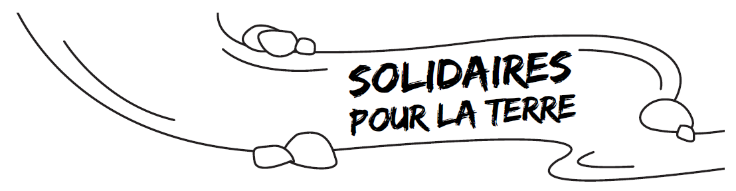 Chères sœurs et chers frères en Christ,Bonjour à toutes et à tous !Je m'appelle ____________. Je m'adresse à vous en tant que membre de Développement et Paix — Caritas Canada, l'organisme officiel de développement et de solidarité internationale de l'Église catholique au Canada. Développement et Paix travaille avec des organisations partenaires et des communautés du monde entier qui luttent pour la justice. Chaque automne, nous mobilisons des milliers de Canadiennes et de Canadiens pour soutenir nos partenaires.Cette année, nous avons demandé à notre partenaire hondurien ERIC–Radio Progreso comment nous pouvions les appuyer. Le Honduras est l'un des pays les plus dangereux pour les défenseuses et défenseurs des droits humains et de l'environnement. ERIC les accompagne dans leurs luttes. Permettez-moi de vous parler d'une de ces communautés et de vous dire ce que vous pouvez faire pour l'aider.Dans le département de Colón, au nord du Honduras, les rivières Guapinol et San Pedro forment un écosystème vivant, riche en faune et en flore. Elles prennent leur source dans une région vallonnée et boisée qui a été transformée en parc national en 2012. Le parc national Montaña de Botaderos a par la suite été rebaptisé Carlos Escaleras en l'honneur d’un agriculteur local et défenseur de l'eau qui a été tué en raison de son action en faveur de la justice.Les rivières Guapinol et San Pedro sont également essentielles à la vie de centaines de communautés vivant sur leurs rives. Pendant des décennies, ces communautés ont défendu les rivières contre la pollution des industries lourdes.Peu après la création du parc national, l'industrie extractive a réussi à faire changer les limites du parc. Une mine de fer a été ouverte dans la zone autrefois protégée. Les communautés locales ont réagi tout aussi rapidement. Elles ont organisé des comités et créé un camp de résistance pacifique. Les leaders religieux ont apporté leur soutien au mouvement. Pourtant, les défenseuses et défenseurs de Guapinol ont dû faire face à la violence de l'État, des services de sécurité privés et d'autres personnes extérieures.Ils ont été dénigrés, expulsés, criminalisés, arrêtés et pire encore. Depuis janvier, trois d'entre eux ont été assassinés ! Plusieurs d'entre nous auraient pu abandonner. Mais ces personnes sont déterminées à faire valoir leurs droits à vivre en paix et à contester la légalité de la mine. Et elles nous invitent à les aider.Alors que pouvons-nous faire ? Développement et Paix recueille des signatures sur une lettre adressée à l'ambassadrice du Honduras au Canada. J'ai la lettre à l'arrière de la paroisse aujourd'hui. Vous pouvez aussi la signer en scannant le code QR sur l’affiche ou en allant en ligne à devp.org/agir.La lettre demande au gouvernement du Honduras de prendre des mesures concrètes pour apporter justice et protection à la population et aux rivières. En d'autres termes, elle demande au gouvernement de tenir compte de ce que le pape François appelle "le cri de la terre et le cri des pauvres".En signant cette lettre, les Canadiennes et les Canadiens montreront à l'État hondurien et à la communauté internationale qu'ils se soucient des droits humains et de l'environnement. Elle montrera aux communautés de Guapinol et du secteur San Pedro qu'elles ne sont pas seules. Ajoutez votre voix à notre lettre aujourd'hui. Et gardez nos partenaires du monde entier dans vos prières.Merci.		